ISTITUTO COMPRENSIVO “GIUSEPPE MAZZINI”Scuola con indirizzo musicale e sezione ospedalieraVia G. Targioni Tozzetti, 5 - 57124 Livorno (Li)Tel. 0586/404126 - C.F. 92145010499 -  C.M. LIIC82400Aliic82400a@istruzione.it – liic82400a@pec.istruzione.it Sito web: www.scuolamazzinilivorno.edu.itDICHIARAZIONE CANDIDATO/A ACCETTANTEIo sottoscritto/a 		(nome) 		(cognome) nato/a a 	provincia 	il			 documento di riconoscimento  						                                                                                                                                          in possesso del diritto di elettorato attivo e passivo per la componente 		e compreso/a negli elenchi degli Elettori presso l’Istituto Comprensivo “G. Mazzini” di Livorno, in relazione alla presentazione di una Lista di Candidati contraddistinta dal MOTTOconcorrente alle elezioni dei rappresentanti nel Consiglio di Istituto per il triennio 2022/2023 – 2023/2024 – 2024/2025 DICHIAROdi accettare la candidatura nella lista stessa e di impegnarmi a non far parte di altre liste della stessa componente per lo stesso Consiglio d’Istituto.Livorno, lì  	FIRMA DEL/DELLA CANDIDATO/ADICHIARAZIONE DI AUTENTICITÀ DELLA FIRMAIo sottoscritto/a	 	in qualità di Dirigente scolastico dell’Istituto Comprensivo “G. Mazzini”oppurein qualità DSGA dell’Istituto Comprensivo “G. Mazzini” delegata dal Dirigente scolasticoATTESTOche la firma del candidato è stata apposta nel presente foglio dal candidato stesso alla mia presenza ed è da me dichiarata autentica agli effetti dell’art. 31 dell’O.M. n. 215/91 sullo svolgimento delle elezioni per il rinnovo del Consiglio di Istituto.Livorno, lì 	IL DIRIGENTE SCOLASTICO o IL DSGA DELEGATO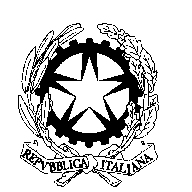 